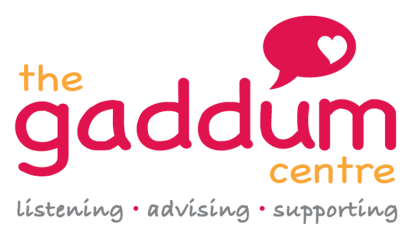 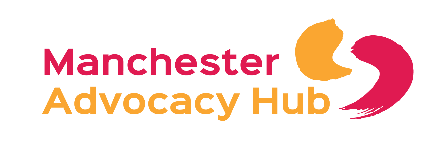 Care Act Advocate Person SpecificationCriteriaEssentialDesirableAssessedQualifications/Experience2 years proven experience of providing advocacy support to vulnerable individuals.English and Maths GCSE at grades C or above, or equivalent qualification.Experience of working with people who are deemed to lack capacity or substantial difficulty.Experience of working with people with disabilities and/or those with mental health needs.Experience of delivering advocacy support to people under the Care Act.Successfully completed the CAA module of the National Advocacy Qualification.Evidence of continuous professional development.Hold a relevant professional qualification.Experience of providing advocacy support to people who are deprived of their liberty.ApplicationSkills and AbilitiesExcellent verbal and written communication and negotiation skills.The ability to understand relevant legislation.The ability to communicate with a wide range of people, including those with whom communication is challenging.General IT competence, including word-processing and databases. Very well organised, able to prioritise and plan own work; take responsibility in decision making, and work to meet deadlines.Application/InterviewKnowledgeA robust knowledge of Safeguarding.Understanding of the principles and practices of advocacy.  This includes instructed and non-instructed advocacy.An understanding of health and social care policies and practice.Understanding of, and demonstrable commitment to, ensuring equal opportunities in practice.Knowledge of issues that may arise in health and social care settings.Understanding of relevant legislation including the Care Act. Knowledge and understanding of issues relevant to providing services in diverse and multi-ethnic communities.Application/InterviewTraining and DevelopmentThe role will require the post holder to achieve the City & Guilds Modules 301-4 Independent Advocacy QualificationApplication/InterviewValues and Personal attributesDemonstrable commitment to upholding the rights of people who face disadvantage or discrimination.The post holder must display integrity, honesty and good judgement.Application/InterviewOther RequirementAbility to travel independently throughout ManchesterAbility to work flexibly to suit the needs of the service.Use of own carApplication/Interview